New Hampshire Association of Fire Chiefs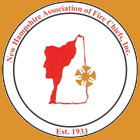 2017 Legislation ListWeek ending 7/20/18	OTP = Ought to Pass	HOUSE TRACKING CHART	ITL = Inexpedient to LegislateCOC = Committee of Conference	OTP = Ought to Pass	SENATE TRACKING CHART	ITL = Inexpedient to LegislateCOC = Committee of ConferenceBill #LSR #Prime SponsorTitleAnalysisPositionCommitteeStatusHB 800024RobertsAn act relative to the administration of building code enforcement.  This bill revises the administration of building code enforcement.Watch Executive Departments & Administration1/3/18 ITLHB 92 0056RobertsAn act revising the definition of the state building code & ratifying changes to the state building code adopted by the state building code review board.I.  Updates the definition of the state building code to include the 2015 editions of the International Building Code, the International Existing Building Code, the International Plumbing Code, the International Mechanical Code, the International Energy Conservation Code, & the International Residential Code…SupportExecutive Departments & Administration1/8/18 ITLHB 168 0245LaddAn act relative to the definition of the New Hampshire fire code.This bill updates the definition of the state fire code to include the 2015 edition of the Uniform Fire Code NFPA 1.SupportExecutive Departments & Administration1/9/18 ITLHB 366 text0506ShawAn act relative to average final compensation under the retirement system for members who commenced service after July 1, 2011. This bill modifies the calculation of average final compensation for retirement system members who commenced service on or after July 1, 2011 or who had not attained vested status prior to January 1, 2012.WatchExecutive Departments & Administration1/3/18 ITLHB 369 text0604LeBrunAn act relative to the amortization of retirement system unfunded accrued liability.  This bill adds a defense for an alcohol-related emergency to the statute providing a defense for persons involved in a drug-related emergency.WatchExecutive Departments & Administration1/3/18 ITLHB 4070762WhiteAN ACT requiring workers' compensation to cover prophylactic treatment for exposure.This bill requires workers' compensation to cover prophylactic treatment for an identified occupational exposure pursuant to RSA 141-G.SupportLabor, Industrial & Rehabilitative Services6/8/18 Signed by Governor Sununu; Chapter 166; Eff. 1/1/19HB 4130075Renny CushingAn act relative to payment by the state of a portion of retirement system contributions of political subdivision employers. This bill provides that the state shall pay 15 percent of contributions of retirement system employers other than the state for group I teachers & group II members.WatchExecutive Departments & Administration1/9/18 ITLHB 4270475WallaceAN ACT allowing hobby distillation of liquors.This bill allows the hobby distillation of liquors.WatchCommerce & Consumer Affairs2/15/18 ITLHB 561 text0651KurkAN ACT relative to part-time employment of a retirement system retiree by a participating employer.This bill changes the limit on part-time employment of a retirement system retiree to an annual 1,352 hourly limit and prohibits part-time employment in the first 28 days after retirement.  The bill also establishes a penalty for retired members' exceeding the annual part-time hourly limits.WatchExecutive Departments & Administration6/25/18 Signed by Governor Sununu; Chapter 293; Eff. 1/1/19Bill #LSR #Prime SponsorTitleAnalysisPositionCommitteeStatusSB 552550CarsonAN ACT relative to the servicing of backflow devices & arrest powers of fire marshals.This bill allows individuals certified by the department of environmental services to do so, to perform services on backflow devices that are not directly adjacent to a drinking water distribution system. This bill also removes the power to detain and arrest from fire marshals.Executive Departments & Administration4/5/18 ITL